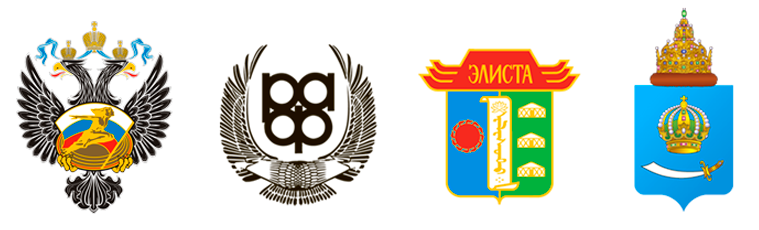 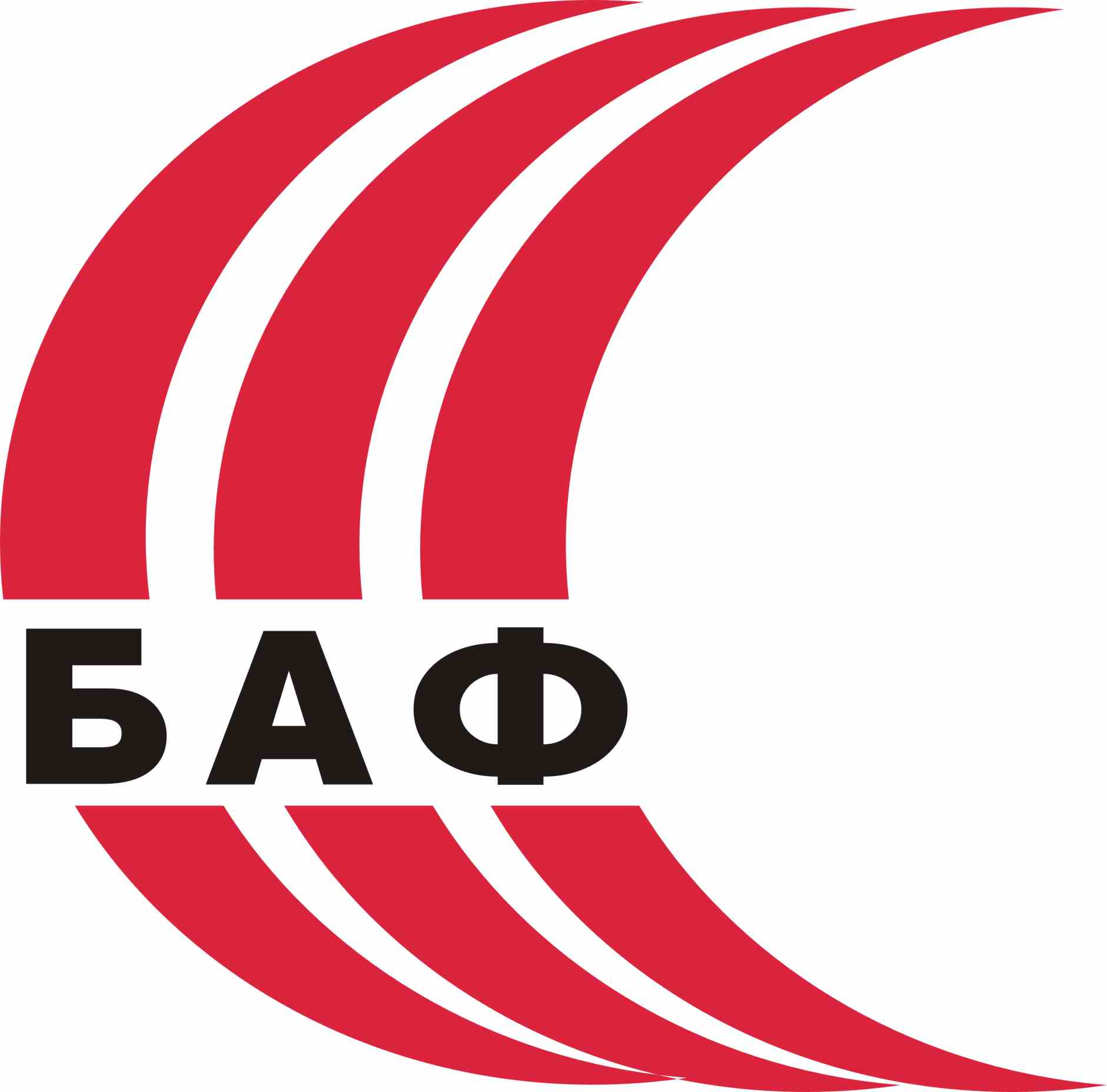 МИНИСТЕРСТВО СПОРТА РОССИЙСКОЙ ФЕДЕРАЦИИроссийская автомобильная федерациярегиональное спортивное общественное объединение «Гонки.Про»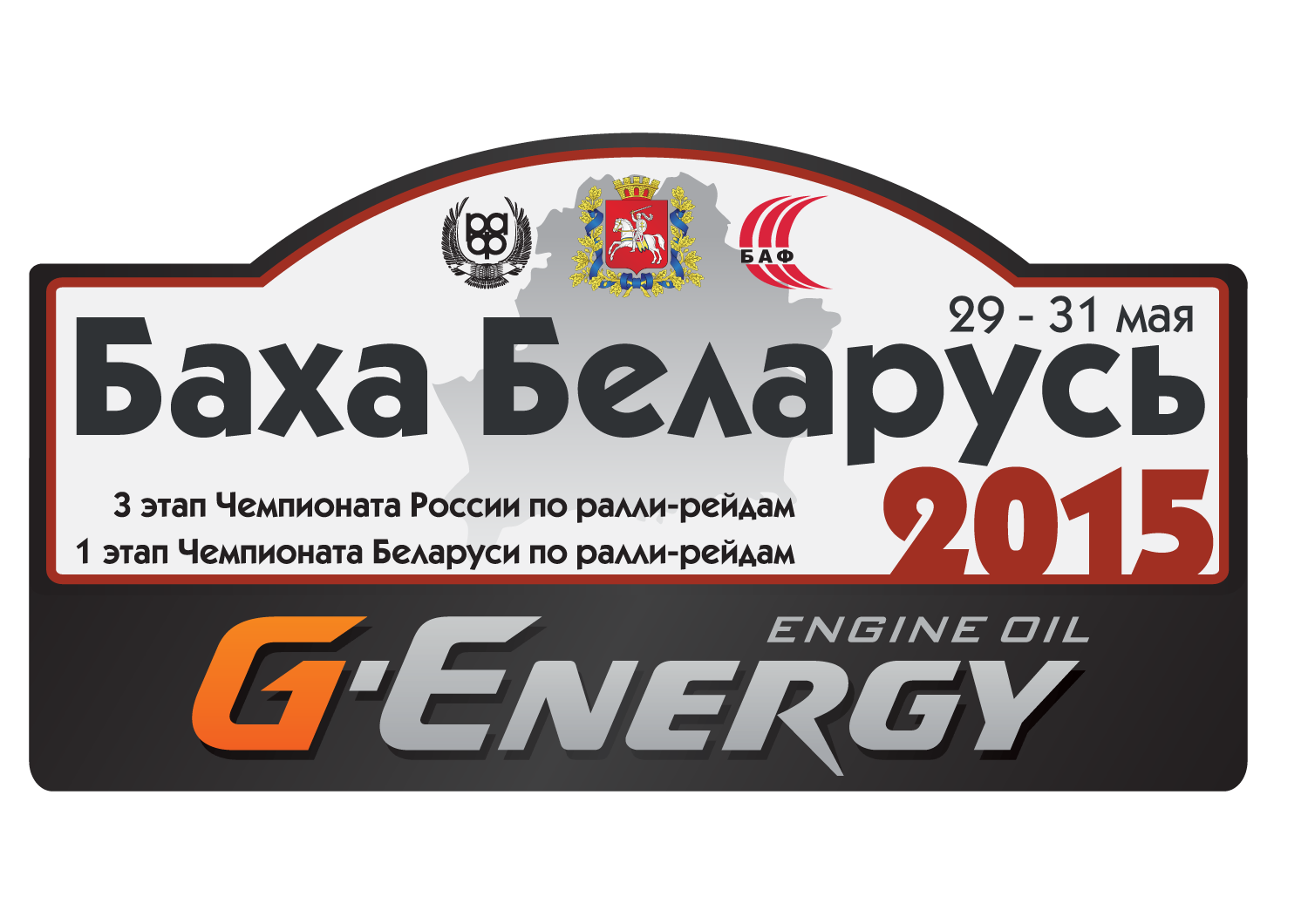 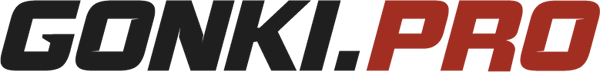 Баха «Беларусь»3 этап Чемпионата России по ралли-рейдам
1 этап Чемпионата Беларуси по ралли-рейдам29-31 мая 2015 г.Программа соревнованияРеспублика БеларусьВитебская областьПРОГРАММА29.05.2015, пятницаНачало работы штаба	14:00Место	г. Полоцк, Полоцкий городской исполнительный комитетАдминистративные проверки (по расписанию):	с 14:30 до 17:30Место	 г.Полоцк, штаб соревнования Технические проверки (по расписанию):	с 14:30 до 18:30Место	г. Полоцк, Площадь СвободыНачало работы Пресс-центра	14:30Место	 г. Полоцк, штаб соревнования Первое заседание КСК	19:00Место	 г. Полоцк, штаб соревнованияПубликация Списка допущенных участников и стартовой ведомости ССУ:	20:00Место:	г. Полоцк, штаб соревнованияПостановка в предстартовую зону торжественного открытия:	до 19:00Место:	г. Полоцк, Площадь СвободыТоржественное открытие:	19:30Место:	г. Полоцк, Площадь СвободыВозложение венков у Памятника "Освободителям Полоцка"	20:15Место:	г. Полоцк, Площадь СвободыТоржественный проезд колонны экипажей по городу:	20:30Место:	г. ПолоцкПарк Сервиса (ориентировочно): 	с 21:00Место 	г. Полоцк, Площадь СвободыОбязательный брифинг: 	21:30Место:	г. Полоцк, штаб соревнования30.05.2015, субботаНачало работы штаба	08:00Место	д. ДретуньСтарт первого экипажа на 1 этапе	09:00Место:	г. Полоцк, Парк сервисаСтарт первого экипажа на ССУ	10:00Место:	д. Дретунь, согласно Дорожной Книге  Финиш последнего экипажа на ССУ (ориентировочно):	11:00Место:	д. Дретунь, согласно Дорожной Книге  Публикация стартовой ведомости СУ2:	12:30Место:	д. Дретунь, штаб соревнования  Старт первого экипажа на СУ2	13:00Место:	д. Дретунь, согласно Дорожной Книге  Старт первого экипажа на СУ3	15:15Место:	д. Дретунь, согласно Дорожной Книге  Финиш последнего экипажа на 1-м этапе (ориентировочно):	19:00Место:	д. Дретунь, согласно Дорожной КнигеНачало работы Парка сервиса	15:00Место:	будет опубликовано дополнительно Начало работы штаба	18:00Место	г. Полоцк, Полоцкий городской исполнительный комитет31.05.2015, воскресеньеПубликация стартовой ведомости 2-го этапа:	07:00Место:	г. Полоцк, штаб соревнованияНачало работы штаба	07:30Место	д. ДретуньСтарт первого экипажа на 2-м этапе 	07:30Место:	г. Полоцк, Парк Сервиса Старт первого экипажа на СУ4 	08:30Место:	г. Полоцк, Парк Сервиса Старт первого экипажа на СУ-5 (ориентировочно)	10:50Место:	д. Дретунь, согласно Дорожной Книге  Финиш последнего экипажа на 2 этапе (ориентировочно):	14:30Место:	д. Дретунь, согласно Дорожной КнигеНачало работы штаба	12:30Место	г. Полоцк, Полоцкий городской исполнительный комитетЗаключительные проверки	13:30Место	г. Полоцк, Площадь СвободыПубликация результатов:предварительная:	17:00официальная:	17:30Место:	г. Полоцк, штаб соревнованияНаграждение Чемпионата России:	18:00Место:	г. Полоцк, Площадь СвободыНаграждение Чемпионата Беларуси:	18:45Место:	г. Полоцк, Площадь СвободыТоржественная часть:	19:30Место:	г. Полоцк, гостиничный комплекс «Славянский»